§5101.  Franchise of Casco Bay Island Transit District and othersNo person, except for the Casco Bay Island Transit District, created by Private and Special Law 1981, chapter 22, may, directly, by lease or other arrangement transport passengers or property by vessel, for compensation, between the mainland of Cumberland County and Peaks Island, Great Diamond Island, Little Diamond Island, Long Island, Chebeague Island or Cliff Island, or between the islands mentioned in this section, without obtaining a certificate of public convenience and necessity from the commission authorizing the transportation.  The district and any person who must obtain a certificate are ferries subject to the jurisdiction of the commission with respect to the service that requires authority.  The commission shall specify in the certificate the business and operation of the ferry and shall attach to it at the time of issuance and from time to time after issuance reasonable terms, conditions and limitations as it determines necessary to maintain adequate transportation to these islands.  The Casco Bay Island Transit District may assign or subcontract to another person any service for which it has a franchise.  Regularly scheduled freight and passenger services are subject to the requirements of sections 5101‑A to 5101‑C.  Unscheduled freight, tour, charter and taxi services are subject to the requirements of sections 5101‑D and 5101‑E.  [PL 1991, c. 774, §1 (AMD).]SECTION HISTORYPL 1987, c. 141, §A6 (NEW). PL 1987, c. 475, §2 (AMD). PL 1991, c. 774, §1 (AMD). The State of Maine claims a copyright in its codified statutes. If you intend to republish this material, we require that you include the following disclaimer in your publication:All copyrights and other rights to statutory text are reserved by the State of Maine. The text included in this publication reflects changes made through the First Regular and First Special Session of the 131st Maine Legislature and is current through November 1. 2023
                    . The text is subject to change without notice. It is a version that has not been officially certified by the Secretary of State. Refer to the Maine Revised Statutes Annotated and supplements for certified text.
                The Office of the Revisor of Statutes also requests that you send us one copy of any statutory publication you may produce. Our goal is not to restrict publishing activity, but to keep track of who is publishing what, to identify any needless duplication and to preserve the State's copyright rights.PLEASE NOTE: The Revisor's Office cannot perform research for or provide legal advice or interpretation of Maine law to the public. If you need legal assistance, please contact a qualified attorney.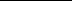 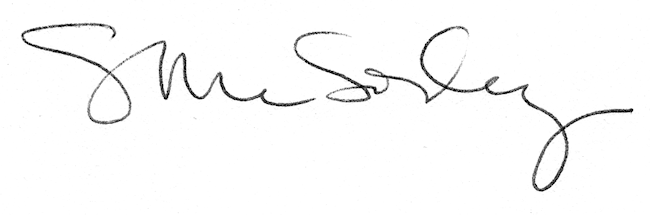 